Relatório Cumprimento do objeto 1O Centro Social Infantil Pequeno príncipe atendeu 99 crianças no período integral. Proporcionou  a  comunidade escolar que pertence á classe de risco e vulnerabilidade social da Vilas Barraginha, Aparecida e da Regional Industrial, a inserção e intervenção social um ensino qualificado e promovendo á conquista de educação, cidadania e bem estar. As propostas foram ações, atividades com características e objetivos diferenciados,  realizadas em situação de mediação com o educador. Desta forma foram realizados atividades lúdicas, como jo0gos pedagógicos , situações de zelo/cuidados e de aprendizagens de forma integral construindo para o desenvolvimento das capacidades psíquicas infantis de relação interpessoal e psicossocial, de ser, ter e estar, atos de obedecer leis e regras , respeito, confiança e aumento da autonomia e cidadania,. Sendo assim, vários benefícios foram possível das atividades. Dentre elas, estão o desenvolvimento éticos, morais e valores implícitos, desenvolvimento da coordenação motora e psicomotora. Em nossa planejamento pedagógico, permitimos diversas brincadeiras lúdicas, tais como , dinâmicas  de grupos, rodas de conversa para a discussão de conflitos vivenciados  e compartilhados  no dia a dia , trazidos em manifestações artísticas, e assim obter obter a sua cidadania, valores éticos e morais . o planejamento pedagógico possibilitou aos alunos desenvolvimento das capacidades psíquicas, cognitivas, a apropriação do conhecimento do mundo e da realidade psicossocisal  e cultural contribuindo para a formação educacional, corporal, afetivos, socioemocionais, éticos, morais  enquanto cidadão.Quanto aos recursos  aplicados  no objetos- educação infantil foi liberado de acordo com as regras da instituição Centro Social e Educacional Pequeno Príncipe, oferecendo material pedagógico permanente e recursos  de infraestrutura para dar suporte á aplicação do objeto/projeto. Avaliação do projeto aprovado em relação com o objeto realizado foi dentro dos parâmetros  satisfatórios e positivamente. Ocorreu melhoria no aproveitamento dos alunos. Observa – se o progresso através dos relatos  dos pais e escritos na agenda dos alunos esboçando a qualidade do trabalho oferecido as crianças na instituição Centro Social e Educacional Pequeno príncipe. Á Equipe, foi oferecida a formação continuada para atuar no0 projeto com qualidade. Os profissionais  da educação cumpriram com as obrigações  realizando o planejamento e participando de reuniões pedagógicas mensais . A coordenação  supervisionou e analisou  trabalho da equipe, dando apoio e oferecendo estratégias metodológicas  para melhor ensino aprendizagem dos alunos. Como resultado, este projeto, se propôs a esta estabelecer as bases de ensino de qualidade para as crianças  da educação infantil, conforme o zoneamento escolar.  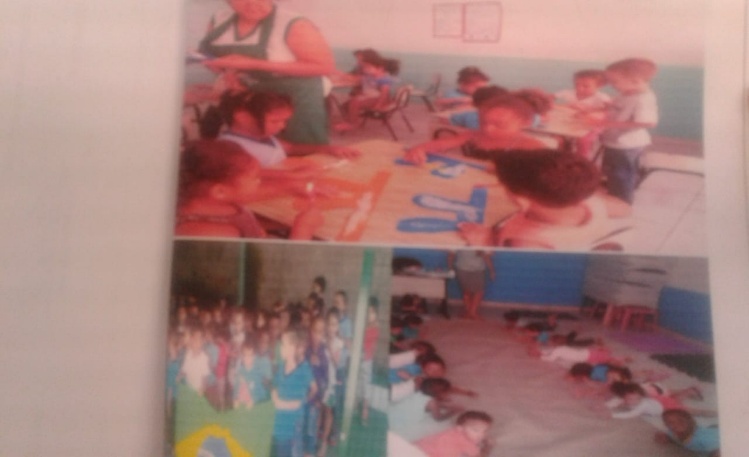 